まなびっく（（一社）檜山地域人材開発センター）令和５年度春季「特別教育」受講生を募集します！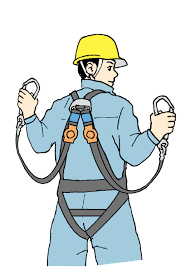 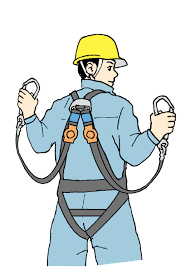 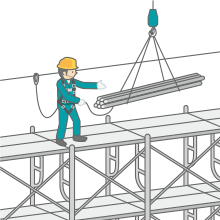 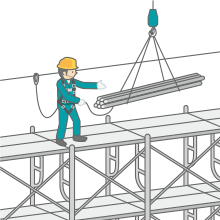 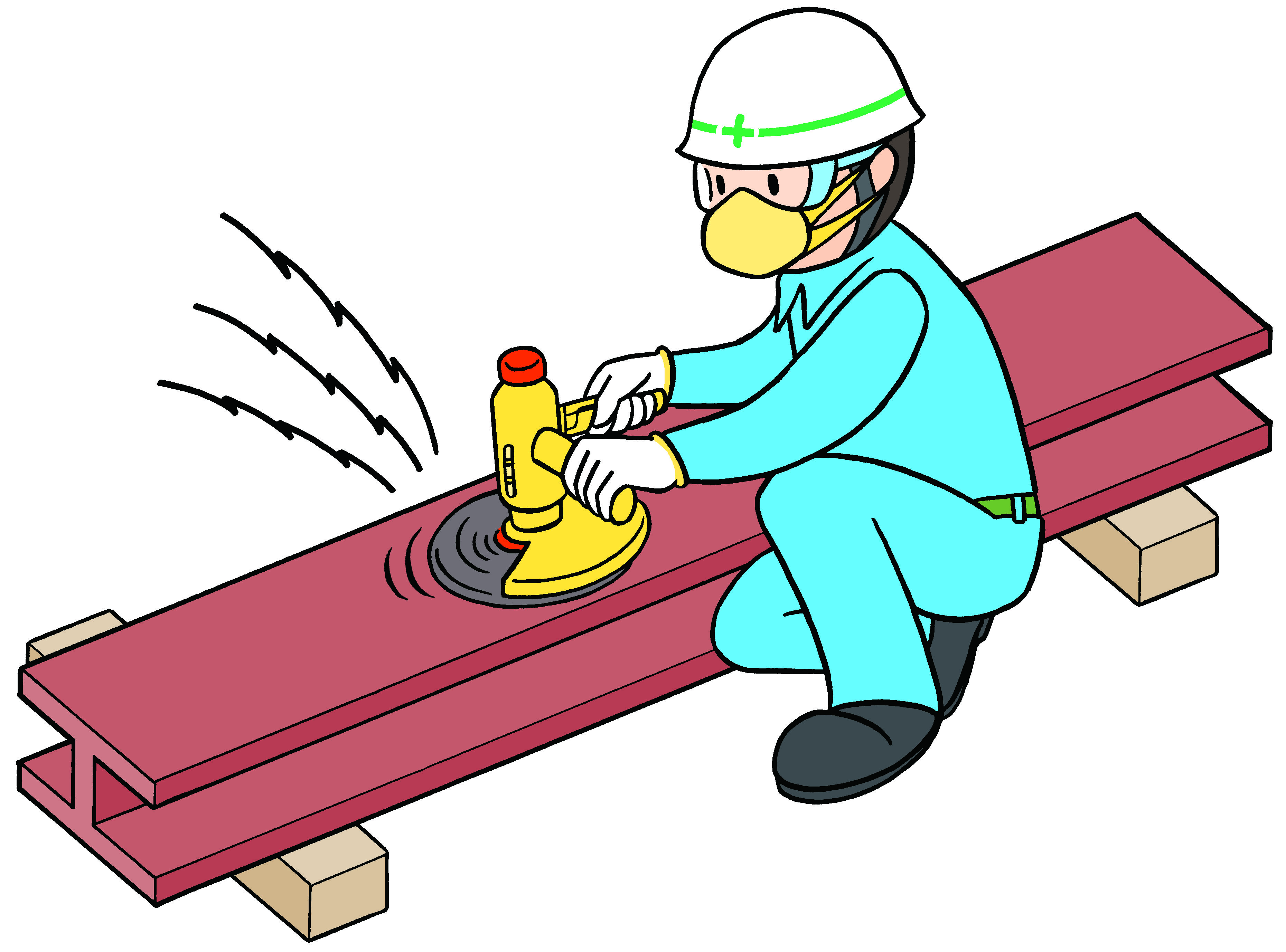 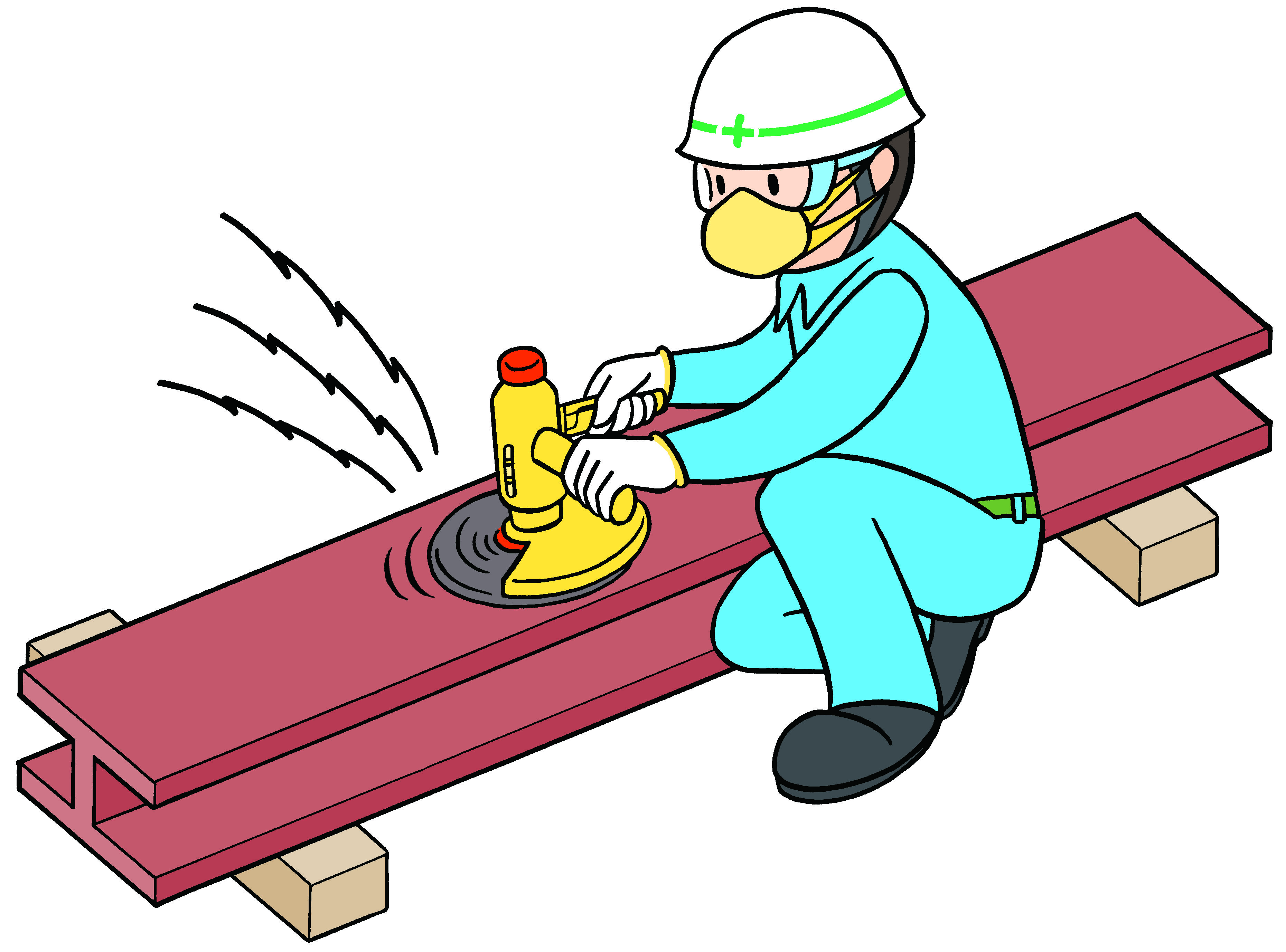 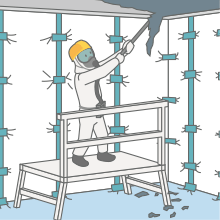 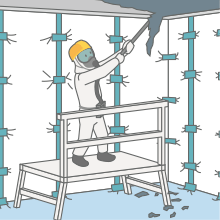 時　　間午前９時００分開始　　※受付は８時３０分から行います。　　受講会場（一社）檜山地域人材開発センター　江差町字南ヶ丘7-172定　　員各コースとも20名　　※申し込みが少ない場合（５名未満）は中止することがあります。申込方法人材開発センターへ電話で予約またはHPから事前予約をして下さい。　※詳細は下記HPをご覧ください。URL:【公式】檜山地域人材開発センター運営協会 まなびっく (hiyama-manabikku.or.jp)申込締切日①足場　4/4　②フルハーネス　4/5　③石綿　4/6　④自由研削砥石　4/7（但し、先着順となります。）※募集締切日以降は、受講取り消しなどがあっても受講料、テキスト代は返金いたしませんのでご了承ください。講習講師・公益社団法人　留萌地域人材開発センター運営協会会長　高田　昌昭氏（㈱高田建設　代表取締役）申込み・問合せ先（一社）檜山地域人材開発センター　江差町字南ヶ丘7-172　　℡0139-52-0160  FAX0139-52-0188